ΘΕΜΑ: Πρόσκληση εκδήλωσης ενδιαφέροντος για την πραγματοποίηση εκπ/κης  επίσκεψης των μαθητών της Περιβαλλοντικής ομάδας   του ΓΕΝ. Λυκείου Μελεσών   στη περιοχή Νίδα, Ανώγεια Ρεθύμνου.Ο Δ/ντής  (α.α. η Υποδιευθύντρια) του Γ. Λυκείου Μελεσών σύμφωνα με την υπ’ αριθμ. 33120/Γδ4/28-02-2017  Υ.Α. του Υ.Π.ΕΠ.Θ. προκηρύσσει την εκδήλωση ενδιαφέροντος για μετακίνηση (27) μαθητών και (02) συνοδών καθηγητών από  τις Μελέσες στα Ανώγεια Ρεθύμνου , περιοχή Νίδα’.Αναχώρηση από το χώρο του σχολείου στις 07-03-2019,ημέρα Πέμπτη. ώρα 8.15π.μ για Ανώγεια και επιστροφή στις Μελέσες  ,την ιδια μέρα ,στις  14:00Η προσφορά θα πρέπει να εξασφαλίζει τα παρακάτω:Τουριστικο λεωφορείο ελεγμένο από το ΚΤΕΟ, έγγραφα καταλληλότητας οχημάτων, επαγγελματική άδεια οδήγησης, ελαστικά σε καλή κατάσταση, καθώς και να πληροί όλες τις προϋποθέσεις ασφάλειας για τη μετακίνηση μαθητών. Απαραίτητη προϋπόθεση  το λεωφορείο να διαθέτει αλυσίδες.Οι προσφορές θα πρέπει να κατατεθούν σε κλειστούς φακέλους μέχρι την ΤΡΙΤΗ 26/02/2019 και ώρα 11:00π.μ στο γραφείο της Διευθ/νσης του ΓΕΛ Μελεσών. Στην προσφερόμενη τιμή να συμπεριλαμβάνεται ο ΦΠΑ.Οι προσφορές θα ανοιχτούν στο γραφείο της Διευθ/νσης του ΓΕΛ Μελεσών την ΤΡΙΤΗ   26/02/2019 και ώρα 11:30π.μ  από την αρμόδια επιτροπή.		Ο  Δ/ΝΤΗΣ                                                                        α.α. η ΥΠΟΔ/ΝΤΡΙΑ		ΠΑΧΑΚΗ  ΕΙΡΗΝΗ		Μαθηματικός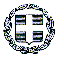 ΕΛΛΗΝΙΚΗ ΔΗΜΟΚΡΑΤΙΑ        Μελέσες,   21/ 2 /2019ΥΠ.ΠΑΙΔΕΙΑΣ ΕΡΕΥΝΑΣ KAI ΘΡΗΣΚΕΥΜΑΤΩΝΠΕΡΙΦΕΡΕΙΑΚΗ Δ/ΝΣΗ Π/ΘΜΙΑΣ              Α.Π.: 87& Δ/ΘΜΙΑΣ ΕΚΠ/ΣΗΣ ΚΡΗΤΗΣΔ/ΝΣΗ Δ/ΘΜΙΑΣ ΕΚΠΑΙΔΕΥΣΗΣΗΡΑΚΛΕΙΟΥ  Προς: Δ/νση Δ/θμιας Εκπ/σης ΗρακλείουΓΕΝΙΚΟ ΛΥΚΕΙΟ ΜΕΛΕΣΩΝΤαχ. Διεύθυνση: Μελέσες Τ.Κ.: 70300 ΤΗΛ. 2810-741356 FAX: 2810-741356 Email: mail@lyk-meles.ira.sch.grΠΛΗΡΟΦ.: ΔΡΑΚΑΚΗΣ  ΝΙΚΟΣ                   ΠΑΧΑΚΗ ΕΙΡΗΝΗ